Communication GoalsGOALS What is our communication goal? Why is it important to reach that goal?How will we know when we’ve reached this goal?AudiencesAudiencesWith whom do you need to communicate in order to reach your goals? (Example: Staff, Parents, Community Members, etc.)Who are your biggest influencers (positive or negative)?What is your audience priority? (Identify as Primary, Secondary, Tertiary)What do you know about your audience?What opportunities do you have to reach this audience?What potential barriers are there to reaching this audience?MessagingChallenge PlanningProtocol DevelopmentWhat is the sequence of actions that will take place in response to an issue/challenge?Identify: Chain of command.Internal communication structure.Required response time.Appropriate response.Appropriate communication channels through which to respond.Appropriate district or school spokesperson.Process for response follow up and issue monitoring.Challenge PlanningIdentify: Areas for potential issues/challenges. Who would be impacted by this issue/challenge.Appropriate response to this issue/challenge.Plan to mitigate the potential for this issue in the future.For more information on the Kansans Can School Redesign Project, contact:Audience IdentificationAudience IdentificationAudience IdentificationAudience IdentificationAudience IdentificationAudienceWhat do you know about this audienceOpportunities to reach this audiencePotential barriers/concerns of this audienceRelationship to other audiencesAudience 1:Audience 2:Audience 3:Main Message:Main Message:Main Message:Key Talking Points:Key Talking Points:Key Talking Points:Communication ActivitiesCommunication ActivitiesCommunication ActivitiesCommunication ActivitiesCommunication ActivitiesAudienceActivityDatePurposeResponsibleCommunication ScheduleCommunication ScheduleCommunication ScheduleCommunication ScheduleDate of releaseCommunication methodMessage/topicCommunication PlanningCommunication PlanningCommunication PlanningCommunication PlanningCommunication PlanningCommunication PlanningIssue/ChallengeIndividuals impactedResponseCommunication channel(s)Staff member assignedFollow-up planMeasurement of EffectivenessMeasurement of EffectivenessMeasurement of EffectivenessMeasurement of EffectivenessActivityGoalOutcomeAdjustmentTammy Mitchell
Elementary School Redesign Specialist
Division of Learning Services(785) 296-4623tmitchell@ksde.org Jay ScottSecondary School Redesign Specialist
Division of Learning Services(785) 296-6818jscott@ksde.orgSarah PerrymanRedesign CoordinatorDivision of Learning Services(785) 296-1074sperryman@ksde.org 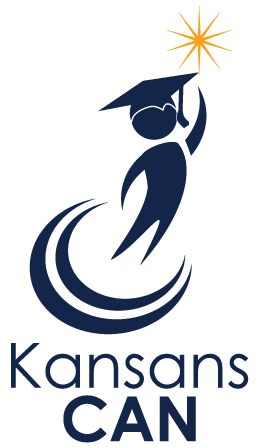 Kansas State Department of Education900 SW Jackson Street, Suite 102Topeka, Kansas 66612-1212https://www.ksde.org 